КОМИТЕТ ЗАПИСИ АКТОВ ГРАЖДАНСКОГО СОСТОЯНИЯКУРСКОЙ ОБЛАСТИПРИКАЗот 22 марта 2023 г. N 29-ОДОБ УТВЕРЖДЕНИИ ПОЛОЖЕНИЯ ОБ ОБЩЕСТВЕННОМ СОВЕТЕПРИ КОМИТЕТЕ ЗАГС КУРСКОЙ ОБЛАСТИ И СОСТАВА ОБЩЕСТВЕННОГОСОВЕТА ПРИ КОМИТЕТЕ ЗАГС КУРСКОЙ ОБЛАСТИВ соответствии с постановлением Администрации Курской области от 04.04.2013 N 186-па "Об утверждении Примерного положения об общественном совете при органе исполнительной власти Курской области" и в целях обеспечения открытости и прозрачности деятельности комитета ЗАГС Курской области путем взаимодействия с некоммерческими организациями для осуществления общественного контроля и поддержки гражданских инициатив, экспертизы принимаемых нормативных правовых актов приказываю:1. Утвердить Положение об общественном совете при комитете ЗАГС Курской области (приложение N 1).2. Утвердить состав общественного совета при комитете ЗАГС Курской области (приложение N 2).3. Признать утратившим силу приказ комитета ЗАГС Курской области от 24.05.2013 N 22-ОД "Об утверждении Положения об общественном совете при комитете ЗАГС Курской области и состава общественного совета при комитете ЗАГС Курской области".4. Приказ вступает в силу со дня его подписания и подлежит опубликованию в установленном порядке.5. Контроль за исполнением настоящего приказа оставляю за собой.Председатель комитетаО.А.ВОРОБЬЕВАПриложение N 1Утвержденоприказомкомитета ЗАГС Курской областиот 22 марта 2023 г. N 29-ОДПОЛОЖЕНИЕОБ ОБЩЕСТВЕННОМ СОВЕТЕ ПРИ КОМИТЕТЕ ЗАГС КУРСКОЙ ОБЛАСТИI. Общие положения1. Настоящее Положение определяет компетенцию, порядок формирования и организации деятельности общественного совета при комитете ЗАГС Курской области (далее - общественный совет).2. Общественный совет является консультативно-совещательным органом, созданным в целях:обеспечения реализации и защиты прав и свобод человека и гражданина, прав и законных интересов общественных объединений и иных негосударственных некоммерческих организаций при формировании и реализации основных приоритетов государственной политики в Курской области;обеспечения учета общественного мнения при подготовке и реализации решений комитета ЗАГС Курской области;учета и удовлетворения потребностей граждан, проживающих на территории Курской области, в повышении качества и доступности государственных и муниципальных услуг;формирования эффективных механизмов общественного контроля при реализации комитетом ЗАГС Курской области своих полномочий.3. Правовую основу деятельности общественного совета составляют Конституция Российской Федерации, федеральные конституционные законы, федеральные законы, указы и распоряжения Президента Российской Федерации, постановления и распоряжения Правительства Российской Федерации, Устав Курской области, законы Курской области, постановления и распоряжения Губернатора Курской области, Администрации Курской области, иные нормативные правовые акты Курской области, а также настоящее Положение.4. Общественный совет осуществляет свою деятельность на общественных началах и безвозмездной основе.5. Решения общественного совета носят рекомендательный характер.II. Задачи и функции общественного совета6. Основными задачами общественного совета являются:участие в формировании и реализации программ, планов и проектов комитета ЗАГС Курской области, направленных на обеспечение основных приоритетов государственной политики и достижение целей социально-экономического развития Курской области;оценка с позиции интересов гражданского общества эффективности деятельности комитета ЗАГС Курской области, в том числе оценка результатов исполнения бюджета, предоставления государственных услуг и исполнения государственных функций, а также оценка эффективности регулирования в установленной сфере деятельности;изучение и обобщение инициатив, потребностей и интересов граждан, проживающих на территории Курской области, деловых кругов и общественных объединений в установленной комитету ЗАГС Курской области сфере деятельности;повышение информированности общественности по основным направлениям деятельности комитета ЗАГС Курской области;формирование антикоррупционных инициатив в комитете ЗАГС Курской области;участие в организации оценки регулирующего воздействия в комитете ЗАГС Курской области;оценка проводимой работы с обращениями и жалобами граждан по вопросам предоставления государственных услуг в комитете ЗАГС Курской области.7. Основные функции общественного совета:проведение общественных обсуждений, слушаний и публичных консультаций по наиболее значимым решениям комитета ЗАГС Курской области;подготовка рекомендаций по совершенствованию и эффективному применению федерального и областного законодательства в установленной сфере деятельности;участие членов общественного совета в составе аттестационных и конкурсных комиссий комитета ЗАГС Курской области;осуществление контроля полноты, качества, достоверности и своевременности раскрываемой информации о деятельности комитета ЗАГС Курской области;выработка предложений по совместным действиям общественных объединений, научных учреждений и средств массовой информации по вопросам, отнесенным к ведению комитета ЗАГС Курской области;проведение общественной экспертизы проектов нормативных правовых и иных документов, включая программные, разрабатываемых комитетом ЗАГС Курской области в соответствии с составом нормативных правовых актов, утвержденным постановлением Администрации Курской области от 28.11.2012 N 1039-па;осуществление общественного контроля в порядке и формах, установленных Федеральным законом от 21 июля 2014 года N 212-ФЗ "Об основах общественного контроля в Российской Федерации", Законом Курской области от 28 апреля 2015 года N 39-ЗКО "О некоторых вопросах осуществления общественного контроля в Курской области", иными нормативными правовыми актами Курской области.8. Для решения основных задач и выполнения основных функций общественный совет вправе:создавать постоянные и временные комиссии, рабочие и экспертные группы с участием граждан и представителей общественных объединений для рассмотрения и разработки предложений по реализации приоритетов государственной политики и направлений социально-экономического развития Курской области;приглашать на заседания общественного совета представителей законодательных и исполнительных органов государственной власти Курской области, научных, профсоюзных и других организаций;запрашивать в соответствии с законодательством Российской Федерации и получать информацию о деятельности комитета ЗАГС Курской области;вносить предложения по совершенствованию деятельности комитета ЗАГС Курской области;пользоваться иными правами, предусмотренными законодательством Российской Федерации и Курской области.III. Порядок формирования и состав общественного совета9. Общественный совет создается комитетом ЗАГС Курской области по предложению Совета Общественной палаты Курской области на основе добровольного участия граждан в его деятельности. Количественный состав общественного совета составляет 9 человек. Положение об общественном совете, его количественный и персональный состав утверждаются приказом комитета ЗАГС Курской области и подлежит опубликованию в установленном порядке.10. В состав общественного совета входят: председатель общественного совета, заместитель председателя общественного совета, ответственный секретарь общественного совета и члены общественного совета.11. Предложение Совета Общественной палаты Курской области о создании общественного совета, направленное руководителю комитета ЗАГС Курской области, подлежит обязательному рассмотрению.Руководитель комитета ЗАГС Курской области в течение 5 рабочих дней со дня поступления указанного предложения направляет Совету Общественной палаты Курской области уведомление о согласии образовать общественный совет при комитете ЗАГС Курской области.12. Комитет ЗАГС Курской области в течение 5 рабочих дней со дня направления Совету Общественной палаты Курской области уведомления о согласии образовать общественный совет обеспечивает размещение на официальном сайте Губернатора и Правительства Курской области в информационно-телекоммуникационной сети "Интернет" (далее - сайт) объявления о создании общественного совета с указанием информации, предусмотренной пунктами 13, 14 и 15 настоящего Положения, сроках и месте подачи заявления на участие в общественном совете.13. Членом общественного совета может быть гражданин, достигший возраста 18 лет и проживающий на территории Курской области.14. В состав общественного совета не могут быть включены:1) сенаторы Российской Федерации, депутаты Государственной Думы Федерального Собрания Российской Федерации, судьи, иные лица, замещающие государственные должности Российской Федерации, должности федеральной государственной службы, государственные должности Курской области, должности государственной гражданской службы Курской области, должности муниципальной службы Курской области, депутаты Курской областной Думы, депутаты представительных органов местного самоуправления, лица, замещающие выборные должности в органах местного самоуправления Курской области в соответствии с федеральным законодательством и законодательством Курской области, а также другие лица, которые в соответствии с Федеральным законом от 4 апреля 2005 года N 32-ФЗ "Об Общественной палате Российской Федерации" не могут быть членами Общественной палаты Российской Федерации;2) лица, являющиеся сотрудниками областных бюджетных, автономных, казенных учреждений или государственных (муниципальных) унитарных предприятий, находящихся в ведении комитета ЗАГС Курской области;3) лица, имеющие непогашенную или неснятую судимость.15. Граждане, желающие войти в состав общественного совета, в течение 30 календарных дней со дня размещения объявления о создании общественного совета на сайте представляют лично либо направляют по почте в комитет ЗАГС Курской области заявление о включении в состав общественного совета с указанием фамилии, имени, отчества (при наличии), года рождения, адреса проживания и отсутствии оснований, указанных в пункте 14 настоящего Положения.16. В течение 5 рабочих дней со дня окончания приема заявлений комитет ЗАГС Курской области своим приказом создает общественный совет.Информация о создании общественного совета, его составе и дате первого заседания размещается на сайте.17. Срок полномочий членов общественного совета истекает через три года со дня первого заседания общественного совета.18. Полномочия члена общественного совета прекращаются в случае:1) истечения срока его полномочий;2) подачи им заявления о выходе из состава общественного совета;3) неспособности его по состоянию здоровья участвовать в работе общественного совета;4) вступления в законную силу вынесенного в отношении его обвинительного приговора суда;5) признания его недееспособным, безвестно отсутствующим или объявления умершим на основании решения суда, вступившего в законную силу;6) неявки подряд на три заседания общественного совета;7) наступления обстоятельств, указанных в пункте 14 настоящего Положения;8) выезда его за пределы Курской области на постоянное место жительства;9) смерти члена общественного совета.19. Полномочия члена общественного совета приостанавливаются в случае:1) предъявления ему в порядке, установленном уголовно-процессуальным законодательством Российской Федерации, обвинения в совершении преступления;2) назначения ему административного наказания в виде административного ареста;3) регистрации его в качестве кандидата на должность Президента Российской Федерации, кандидата в депутаты Государственной Думы Федерального Собрания Российской Федерации, Курской областной Думы, представительного органа местного самоуправления, кандидата на выборную должность в органе местного самоуправления Курской области, доверенного лица или уполномоченного представителя кандидата (политической партии), а также в случае вхождения его в состав инициативной группы по проведению референдума в Российской Федерации в соответствии с федеральным законодательством и законодательством Курской области.20. В случае досрочного прекращения полномочий члена общественного совета председатель общественного совета направляет в комитет ЗАГС Курской области ходатайство, которое является основанием для внесения соответствующих изменений в приказ, утверждающий состав общественного совета.Дополнительный набор (включение новых) членов общественного совета осуществляется в порядке, предусмотренном настоящим Положением.IV. Организация деятельности общественного совета21. Председатель общественного совета, заместитель председателя общественного совета, ответственный секретарь общественного совета выбираются членами общественного совета на первом заседании общественного совета путем открытого голосования большинством голосов из числа членов общественного совета.22. Общественный совет осуществляет свою деятельность в соответствии с планом основных мероприятий на год, утвержденным председателем общественного совета по согласованию с руководителем комитета ЗАГС Курской области.23. Основной формой деятельности общественного совета являются заседания, которые проводятся по мере необходимости, но не реже одного раза в три месяца.Правом созыва внеочередного заседания совета обладают председатель общественного совета, не менее половины членов общественного совета.24. Заседание общественного совета ведет председатель общественного совета, а в его отсутствие - заместитель председателя общественного совета. Руководитель комитета ЗАГС Курской области или его заместитель принимают участие в заседаниях общественного совета с правом совещательного голоса.Заседания общественного совета могут проводиться в расширенном составе с участием приглашенных лиц.25. Заседания общественного совета считаются правомочными, если на них присутствует более половины его членов.Члены общественного совета обязаны лично участвовать в заседаниях общественного совета и не вправе делегировать свои полномочия другим лицам.26. Решения общественного совета по рассмотренным вопросам принимаются открытым голосованием простым большинством голосов от числа присутствующих на заседании членов общественного совета. В случае равного количества голосов голос председательствующего на заседании является решающим.Решения общественного совета оформляются протоколами, которые подписываются ответственным секретарем и утверждаются председателем общественного совета. Копия протокола заседания общественного совета направляется руководителю комитета ЗАГС Курской области.27. Председатель общественного совета:1) назначает дату, время и место проведения заседаний общественного совета;2) утверждает повестку заседания общественного совета;3) руководит заседанием общественного совета;4) распределяет обязанности между членами общественного совета;5) утверждает протоколы заседаний общественного совета.28. Ответственный секретарь общественного совета:1) организует и координирует текущую деятельность членов общественного совета;2) информирует членов общественного совета о дате, времени, месте и повестке дня заседания общественного совета;3) обеспечивает во взаимодействии с членами общественного совета подготовку информационно-аналитических материалов к заседанию по вопросам, включенным в повестку дня;4) ведет, оформляет и рассылает членам общественного совета и руководителям комитета ЗАГС Курской области протоколы заседаний, а также материалы к предстоящему заседанию общественного совета;5) информирует членов общественного совета о мероприятиях и документах, имеющих значение для деятельности общественного совета, организует делопроизводство общественного совета.29. Члены общественного совета имеют право:1) возглавлять постоянные и временные комиссии, рабочие и экспертные группы, формируемые при общественном совете;2) вносить предложения по формированию планов работы общественного совета и повестки дня заседаний общественного совета, участвовать в подготовке материалов и вносить предложения по обсуждаемым вопросам;3) в случае несогласия с принятым решением высказывать свое мнение по конкретному рассматриваемому вопросу, которое приобщается к протоколу заседания общественного совета и вместе с протоколом размещается в публичном доступе;4) участвовать в проведении должностными лицами комитета ЗАГС Курской области личного приема граждан.30. Организационное и материально-техническое обеспечение деятельности общественного совета осуществляет комитет ЗАГС Курской области, при котором создан общественный совет.31. Общественный совет размещает на сайте информацию о своей деятельности с указанием адресов электронной почты, на которые пользователем информации может быть направлен запрос для получения запрашиваемой информации, а также информацию, требования об обеспечении открытого доступа к которой содержатся в законодательстве Российской Федерации об общественном контроле.Приложение N 2СПИСОКЧЛЕНОВ ОБЩЕСТВЕННОГО СОВЕТА ПРИ КОМИТЕТЕ ЗАГСКУРСКОЙ ОБЛАСТИ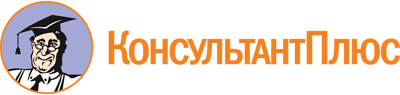 Приказ комитета ЗАГС Курской области от 22.03.2023 N 29-ОД
"Об утверждении Положения об общественном совете при комитете ЗАГС Курской области и состава общественного совета при комитете ЗАГС Курской области"
(вместе со "Списком членов общественного совета при комитете ЗАГС Курской области")Документ предоставлен КонсультантПлюс

www.consultant.ru

Дата сохранения: 12.06.2023
 NФ.И.О.Общественная или иная должность1.Бондарева Ольга ИвановнаДиректор ОБПОУ "Курский педагогический колледж", член Общественной палаты Курской области2.Громова Ирина Владимировнапенсионер3.Дюкарев Александр БорисовичПредседатель Курской областной организации "Всероссийское общество инвалидов", член Общественной палаты Курской области4.Емельянова Елена ВикторовнаДиректор ОКУ "Центр электронного взаимодействия"5.Золотова Ольга ИгоревнаЗаместитель декана юридического факультета ФГБОУ ВО "Курский государственный университет"6.Коротких Михаил НиколаевичДиректор ФКПОУ "Курский музыкальный колледж-интернат слепых"7. 'Пасечко Лиана АнатольевнаДиректор Курского института кооперации (филиал) АНО ВО "Белгородский университет кооперации, экономики и права", доктор экономических наук, профессор, член Общественной палаты Курской области8.Петрикеев Игорь НиколаевичНачальник медицинского информационно-аналитического центра ОБУЗ "Курская областная многопрофильная клиническая больница"9.Чебанов Олег НиколаевичРуководитель отдела религиозного образования и катехизации Курской епархии (протоиерей Олег Чебанов)